УКАЗПРЕЗИДЕНТА РОССИЙСКОЙ ФЕДЕРАЦИИОБ ОСНОВНЫХ НАПРАВЛЕНИЯХГОСУДАРСТВЕННОЙ ПОЛИТИКИ ПО РАЗВИТИЮ КОНКУРЕНЦИИВ целях укрепления национальной экономики, дальнейшего развития конкуренции и недопущения монополистической деятельности постановляю:1. Считать активное содействие развитию конкуренции в Российской Федерации приоритетным направлением деятельности Президента Российской Федерации, Федерального Собрания Российской Федерации, Правительства Российской Федерации, Центрального банка Российской Федерации, федеральных органов исполнительной власти, законодательных (представительных) и исполнительных органов государственной власти субъектов Российской Федерации, а также органов местного самоуправления.2. Определить, что целями совершенствования государственной политики по развитию конкуренции являются:а) повышение удовлетворенности потребителей за счет расширения ассортимента товаров, работ, услуг, повышения их качества и снижения цен;б) повышение экономической эффективности и конкурентоспособности хозяйствующих субъектов, в том числе за счет обеспечения равного доступа к товарам и услугам субъектов естественных монополий и государственным услугам, необходимым для ведения предпринимательской деятельности, стимулирования инновационной активности хозяйствующих субъектов, повышения доли наукоемких товаров и услуг в структуре производства, развития рынков высокотехнологичной продукции;в) стабильный рост и развитие многоукладной экономики, развитие технологий, снижение издержек в масштабе национальной экономики, снижение социальной напряженности в обществе, обеспечение национальной безопасности.3. Определить в качестве основополагающих принципов государственной политики по развитию конкуренции:а) сокращение доли хозяйствующих субъектов, учреждаемых или контролируемых государством или муниципальными образованиями, в общем количестве хозяйствующих субъектов, осуществляющих деятельность на товарных рынках;б) обеспечение равных условий и свободы экономической деятельности на территории Российской Федерации;в) обеспечение развития малого и среднего предпринимательства;г) направленность государственных инвестиций на развитие конкуренции;д) обеспечение условий для привлечения инвестиций хозяйствующих субъектов в развитие товарных рынков;е) недопустимость сдерживания экономически оправданного перехода сфер естественных монополий из состояния естественной монополии в состояние конкурентного рынка;ж) государственное регулирование цен (тарифов), основанное на окупаемости организаций, осуществляющих регулируемые виды деятельности, при снижении издержек и повышении их эффективности, обеспечивающее интересы потребителей в долгосрочной перспективе;з) недопустимость государственного регулирования цен (тарифов), осуществляемого посредством определения (установления) цен (тарифов) или их предельного уровня на конкурентных товарных рынках, за исключением случаев, предусмотренных законодательством Российской Федерации;и) развитие конкуренции в сферах экономической деятельности государственных предприятий, предприятий с государственным участием;к) сочетание превентивного и последующего контроля для целей защиты конкуренции;л) стимулирование хозяйствующих субъектов, в том числе занимающих доминирующее положение на товарных рынках, внедряющих систему внутреннего обеспечения соответствия требованиям антимонопольного законодательства;м) открытость антимонопольной политики;н) ответственность органов государственной власти и органов местного самоуправления за реализацию государственной политики по развитию конкуренции;о) измеримость результатов государственной политики по развитию конкуренции;п) стимулирование со стороны государства добросовестных практик осуществления хозяйственной деятельности;р) развитие организованной (биржевой) торговли в Российской Федерации;с) информационная открытость деятельности инфраструктурных монополий;т) обеспечение прозрачности закупок товаров, работ, услуг для государственных и муниципальных нужд, а также закупок товаров, работ и услуг инфраструктурными монополиями и компаниями с государственным участием;у) внедрение риск-ориентированного подхода в деятельности органов государственного контроля (надзора);ф) совершенствование антимонопольного регулирования в условиях развития цифровой экономики и ее глобализации в целях эффективного пресечения нарушений антимонопольного законодательства, носящих трансграничный характер, и повышения конкурентоспособности российских компаний на мировых рынках.4. Определить основополагающими принципами осуществления деятельности федеральных органов исполнительной власти:а) запрет на введение и (или) сохранение ограничений, создающих дискриминационные условия в отношении отдельных видов экономической деятельности, производства и оборота отдельных видов товаров, оказания отдельных видов услуг, за исключением случаев, предусмотренных федеральными законами, правовыми актами Президента Российской Федерации, правовыми актами Правительства Российской Федерации;б) запрет на необоснованное вмешательство в свободное функционирование товарных рынков, издание актов, принятие решений, которые могут привести к недопущению, устранению конкуренции.5. Утвердить прилагаемый Национальный план развития конкуренции в Российской Федерации на 2018 - 2020 годы (далее - Национальный план).6. Правительству Российской Федерации осуществлять координацию выполнения мероприятий, предусмотренных Национальным планом.7. Высшим должностным лицам (руководителям высших исполнительных органов государственной власти) субъектов Российской Федерации активизировать работу по развитию конкуренции в субъектах Российской Федерации.8. Рекомендовать:а) Верховному Суду Российской Федерации организовать работу по дальнейшему изучению практики применения судами антимонопольного законодательства, законодательства о государственном регулировании цен (тарифов), законодательства о контрактной системе в сфере закупок товаров, работ, услуг для обеспечения государственных и муниципальных нужд, законодательства, регулирующего закупки товаров, работ, услуг отдельными видами юридических лиц, и разъяснению судам его применения;б) Генеральной прокуратуре Российской Федерации обеспечить координацию деятельности правоохранительных органов в целях предупреждения и пресечения ограничивающих конкуренцию соглашений (картелей), запрещенных в соответствии с антимонопольным законодательством;в) органам местного самоуправления активизировать работу по развитию конкуренции в муниципальных образованиях;г) Национальному совету при Президенте Российской Федерации по профессиональным квалификациям рассмотреть возможность создания совета профессиональных квалификаций в сфере конкурентного права и разработки соответствующего профессионального стандарта;д) Министерству образования и науки Российской Федерации рассмотреть возможность включения в номенклатуру специальностей научных работников отдельной специальности ("конкурентное право"), по которой присуждается ученая степень.9. Предложить Общественной палате Российской Федерации создание совещательных органов по развитию конкуренции на базе общественно-консультативных советов Федеральной антимонопольной службы во всех субъектах Российской Федерации, а также принять участие в работе коллегиального координационного или совещательного органа, созданных в субъектах Российской Федерации при высшем должностном лице для внедрения стандарта развития конкуренции в субъектах Российской Федерации, утвержденного распоряжением Правительства Российской Федерации от 5 сентября 2015 г. N 1738-р.10. Предложить саморегулируемым организациям, общественным организациям, профессиональным союзам и советам потребителей:а) принять активное участие в работе совещательных органов по развитию конкуренции;б) использовать механизм общественного контроля за деятельностью органов государственной власти и местного самоуправления для выявления актов и действий, направленных на ограничение конкуренции и создание необоснованных административных барьеров;в) направлять ежегодно в Федеральную антимонопольную службу информацию об оценке состояния конкуренции в Российской Федерации и эффективности государственной политики по развитию конкуренции для включения в доклад о состоянии конкуренции в Российской Федерации, подготавливаемый Федеральной антимонопольной службой в соответствии с пунктом 10 части 2 статьи 23 Федерального закона "О защите конкуренции";г) продолжить работу по формированию в обществе нетерпимого отношения к любым проявлениям актов недобросовестной конкуренции и экономической деятельности, направленной на монополизацию;д) принять участие во взаимодействии со средствами массовой информации в распространении информации о реализации государственной политики по развитию конкуренции, о требованиях антимонопольного законодательства, а также позитивного опыта противодействия граждан и институтов гражданского общества проявлениям актов недобросовестной конкуренции и экономической деятельности, направленной на монополизацию.ПрезидентРоссийской ФедерацииВ.ПУТИНМосква, Кремль21 декабря 2017 годаN 618УтвержденУказом ПрезидентаРоссийской Федерацииот 21 декабря 2017 г. N 618НАЦИОНАЛЬНЫЙ ПЛАНРАЗВИТИЯ КОНКУРЕНЦИИ В РОССИЙСКОЙ ФЕДЕРАЦИИНА 2018 - 2020 ГОДЫ1. Мероприятия настоящего Национального плана направлены на достижение следующих ключевых показателей:а) обеспечение во всех отраслях экономики Российской Федерации, за исключением сфер деятельности субъектов естественных монополий и организаций оборонно-промышленного комплекса, присутствия не менее трех хозяйствующих субъектов, не менее чем один из которых относится к частному бизнесу;б) снижение количества нарушений антимонопольного законодательства со стороны органов государственной власти и органов местного самоуправления к 2020 году не менее чем в 2 раза по сравнению с 2017 годом;в) увеличение к 2020 году доли закупок, участниками которых являются только субъекты малого предпринимательства и социально ориентированные некоммерческие организации, в сфере государственного и муниципального заказа не менее чем в два раза по сравнению с 2017 годом, а также увеличение отдельными видами юридических лиц объема закупок, участниками которых являются только субъекты малого и среднего предпринимательства, до 18 процентов к 2020 году.2. В целях реализации основных направлений государственной политики по развитию конкуренции:а) Правительству Российской Федерации:до 1 октября 2018 г.:определить перечень субъектов естественных монополий и организаций, осуществляющих иные регулируемые виды деятельности, утверждение инвестиционных программ которых и рассмотрение отчетов об исполнении указанных программ осуществляет Правительство Российской Федерации;обеспечить принятие правил недискриминационного доступа на товарные рынки услуг общедоступной почтовой связи и портов, предоставляемых субъектами естественных монополий;до 1 июля 2018 г.:утвердить планы мероприятий по развитию конкуренции на 2018 - 2020 годы в отраслях экономики Российской Федерации с определением в них перечней ключевых показателей, обеспечивающих в том числе достижение ожидаемых результатов в отраслях (сферах) экономики (видах деятельности) и ожидаемых результатов развития конкуренции, согласно приложению;утвердить план мероприятий по переходу отдельных сфер естественных монополий из состояния естественной монополии в состояние конкурентного рынка;до 1 февраля 2019 г.:представить предложения по снижению уровня административных барьеров, препятствующих развитию конкуренции;утвердить план мероприятий, направленный на системное развитие организованных торгов на товарных рынках, включающий в себя в том числе механизмы формирования ключевых товарных позиций, установления рыночных цен на соответствующие группы товаров, стимулирования и привлечения хозяйствующих субъектов к участию в биржевых торгах, использования потенциала малых и средних предприятий для развития организованных торгов;до 1 марта 2019 г.:принять меры по повышению эффективности деятельности антимонопольных органов, в том числе:обеспечить возможность сотрудников антимонопольных органов в рамках административных процедур при осуществлении возложенных на них полномочий самостоятельно направлять ход расследования и принимать решения о производстве процессуальных действий по делам о нарушениях антимонопольного законодательства;исключить возможность приостановления действия решений и предписаний антимонопольных органов в отношении органов государственной власти и органов местного самоуправления, за исключением случаев, когда такое приостановление вводится судебным актом;обеспечить реализацию мероприятий, направленных на разработку и принятие компаниями из числа субъектов естественных монополий и компаний с государственным участием, если стоимость их активов (активов их групп лиц) по бухгалтерскому балансу по состоянию на последнюю отчетную дату превышает семь миллиардов рублей или выручка таких организаций (их групп лиц) от реализации товаров за последний календарный год превышает десять миллиардов рублей:правил недискриминационного доступа поставщиков к закупкам;планов сокращения практики заключения договоров с "единственным поставщиком" в закупочной деятельности;программ по повышению качества управления закупочной деятельностью, предусматривающих разработку показателей эффективности таких программ, оценку и повышение квалификации персонала, ответственного за осуществление закупочной деятельности;принять меры, направленные на создание и организацию системы внутреннего обеспечения соответствия требованиям антимонопольного законодательства деятельности федеральных органов исполнительной власти;принять до 1 июля 2019 г. нормативные правовые акты, обеспечивающие единый порядок разработки, утверждения и контроля реализации инвестиционных программ субъектов естественных монополий и организаций, осуществляющих иные регулируемые виды деятельности, если источником финансирования инвестиционной программы являются средства, учтенные при утверждении тарифов;осуществлять ежегодно, в том числе с привлечением представителей бизнес-сообщества, экспертов и экспертных организаций, анализ и оценку степени достижения показателей, предусмотренных планами мероприятий по развитию конкуренции на 2018 - 2020 годы в отраслях экономики Российской Федерации, в целях оценки состояния конкуренции и эффективности государственной политики по развитию конкуренции;б) Федеральной антимонопольной службе:при представлении в Правительство Российской Федерации доклада о состоянии конкуренции в Российской Федерации, подготавливаемого в соответствии с пунктом 10 части 2 статьи 23 Федерального закона "О защите конкуренции" (далее - доклад о состоянии конкуренции), включать в него следующую информацию:оценка состояния и основные тенденции развития конкуренции в Российской Федерации, в том числе с учетом показателей международных организаций;сведения о выполнении мероприятий (в том числе планов развития конкуренции), достижении ключевых показателей, предусмотренных Национальным планом;основные проблемы, тенденции и предложения по развитию конкуренции в отдельных отраслях;оценка состояния конкуренции в субъектах Российской Федерации;оценка состояния конкуренции институтами гражданского общества;по согласованию с Министерством иностранных дел Российской Федерации и Министерством экономического развития Российской Федерации обеспечить развитие международного сотрудничества с конкурентными ведомствами стран БРИКС и Евразийского экономического союза, в том числе разработку и заключение международных договоров, направленных на выявление и пресечение антиконкурентных соглашений на трансграничных рынках и недобросовестных конкурентных практик;в) федеральным органам исполнительной власти:представить до 1 января 2019 г.:в Правительство Российской Федерации - доклад о соответствии документов стратегического планирования и государственных программ принципам государственной политики по развитию конкуренции, о факторах, ограничивающих конкуренцию в установленных сферах деятельности и отраслях, и принятых мерах по отмене или изменению нормативных правовых актов, приводящих к избыточному государственному регулированию в установленных сферах деятельности;в Министерство экономического развития Российской Федерации - предложения по расширению перечня социально значимых рынков, предусмотренных стандартом развития конкуренции в субъектах Российской Федерации, для рассмотрения и подготовки соответствующих изменений;обеспечивать взаимодействие с органами исполнительной власти субъектов Российской Федерации и органами местного самоуправления в целях реализации Национального плана;обеспечивать ежегодное представление информации о достижении целей, задач и показателей планов развития конкуренции в Федеральную антимонопольную службу для ее последующего включения в доклад о состоянии конкуренции;обеспечить размещение в информационно-телекоммуникационной сети "Интернет" планов развития конкуренции, а также сведений о динамике ключевых показателей развития конкуренции и результатах выполнения мероприятий, предусмотренных планами развития конкуренции;г) федеральным органам исполнительной власти, государственным компаниям и государственным корпорациям при организации закупочной деятельности:считать приоритетным обеспечение недискриминационного доступа поставщиков к закупкам товаров, работ, услуг;обеспечить внедрение показателей, характеризующих эффективность закупок товаров, работ, услуг, в том числе подведомственными организациями;д) Министерству внутренних дел Российской Федерации, Следственному комитету Российской Федерации и Федеральной службе безопасности Российской Федерации обеспечить организацию в пределах своих полномочий во взаимодействии с федеральными органами исполнительной власти выявления, предупреждения, пресечения и раскрытия ограничивающих конкуренцию соглашений (картелей), запрещенных в соответствии с антимонопольным законодательством;е) высшим должностным лицам (руководителям высших исполнительных органов государственной власти) субъектов Российской Федерации:обеспечить до 1 января 2019 г. внесение изменений в положения об органах исполнительной власти субъектов Российской Федерации, предусматривающих приоритет целей и задач по содействию развитию конкуренции на соответствующих товарных рынках;принять до 1 марта 2019 г. меры, направленные на создание и организацию системы внутреннего обеспечения соответствия требованиям антимонопольного законодательства деятельности органов исполнительной власти субъектов Российской Федерации;осуществлять взаимодействие с федеральными органами исполнительной власти в целях реализации Национального плана.3. Рекомендовать органам местного самоуправления обеспечить в своей деятельности приоритет целей и задач по развитию конкуренции на товарных рынках.4. Правительству Российской Федерации обеспечить до 1 января 2019 г. внесение в установленном порядке в Государственную Думу Федерального Собрания Российской Федерации проектов федеральных законов, предусматривающих в том числе:а) ограничение создания унитарных предприятий на конкурентных рынках;б) запрет прямого или косвенного приобретения государством и муниципальными образованиями акций и долей хозяйственных обществ, осуществляющих деятельность на товарных рынках в условиях конкуренции (за исключением организаций оборонного комплекса и предприятий, имеющих стратегическое значение для обеспечения обороны страны и безопасности государства, а также случаев, когда приобретение государством и муниципальными образованиями акций и долей таких хозяйственных обществ предусмотрено федеральными законами, актами Президента Российской Федерации или Правительства Российской Федерации);в) возможность Правительства Российской Федерации в интересах обороны и безопасности, в том числе защиты жизни и здоровья граждан, разрешить использование изобретения, полезной модели или промышленного образца без согласия патентообладателя с уведомлением его об этом в кратчайший срок и выплатой ему соразмерной компенсации;г) реформирование правового регулирования деятельности естественных монополий, в том числе исключение возможности отнесения хозяйствующих субъектов, осуществляющих деятельность в конкурентных сферах деятельности, к субъектам естественных монополий;д) поэтапное прекращение государственного тарифного регулирования в конкурентных сферах деятельности на основе анализа последствий прекращения указанного регулирования в отношении отдельных субъектов естественных монополий;е) закрепление прав совета потребителей по осуществлению общественного контроля на федеральном уровне и уровне субъектов Российской Федерации за деятельностью субъектов естественных монополий, компаний с государственным участием и регулируемых организаций при принятии решений по тарифам, а также при утверждении инвестиционных программ и контроля за их исполнением;ж) правовое регулирование системы внутреннего обеспечения соответствия требованиям антимонопольного законодательства;з) определение основ государственного регулирования цен (тарифов) с использованием в качестве приоритетного метода сопоставимых рынков и долгосрочного (не менее пяти лет) периода регулирования;и) закрепление единого порядка досудебного рассмотрения споров, связанных с установлением и (или) применением регулируемых цен (тарифов).Приложениек Национальному плану развитияконкуренции в Российской Федерациина 2018 - 2020 годыПЕРЕЧЕНЬОТРАСЛЕЙ (СФЕР) ЭКОНОМИКИ (ВИДОВ ДЕЯТЕЛЬНОСТИ) И ОЖИДАЕМЫХРЕЗУЛЬТАТОВ РАЗВИТИЯ КОНКУРЕНЦИИ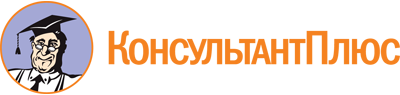 Указ Президента РФ от 21.12.2017 N 618
"Об основных направлениях государственной политики по развитию конкуренции"
(вместе с "Национальным планом развития конкуренции в Российской Федерации на 2018 - 2020 годы")Документ предоставлен КонсультантПлюс

www.consultant.ru

Дата сохранения: 06.03.2023
 21 декабря 2017 годаN 618Отрасль (сфера) экономики (виды деятельности)Ожидаемые результаты1.Здравоохранение, в том числе рынки лекарственных препаратов для медицинского применения, рынки медицинских изделий, рынки медицинских услугобеспечение функционирования рынков лекарственных препаратов для медицинского применения и рынков медицинских изделий на принципах взаимозаменяемости;снижение цен на лекарственные препараты для медицинского применения и медицинские изделия, улучшение их доступности для граждан;обеспечение недискриминационного распределения финансовых средств системы обязательного медицинского страхования за оплату медицинских услуг, оказанных гражданам в рамках программы гарантий бесплатного оказания медицинской помощи2.Рынок социальных услугобеспечение возможности участия в оказании социальных услуг негосударственным организациям на недискриминационной основе3.Агропромышленный комплексповышение уровня товарности основных видов сельскохозяйственной продукции, расширение географии поставок и номенклатуры сельскохозяйственных товаров, реализуемых на организованных торгах, снижение зависимости внутреннего рынка от иностранного селекционного и генетического материалов и связанных с ними агротехнологических решений4.Дорожное строительствосокращение доли закупок, признанных несостоявшимися, с 30 процентов в 2017 году не менее чем на 5 процентов в год. Исключение участия в торгах лиц, входящих в группу лиц, определяемую в соответствии с антимонопольным законодательством.Декартелизация сферы дорожного строительства, в том числе при осуществлении государственных закупок на содержание, ремонт и строительство объектов дорожного хозяйства5.Телекоммуникацииобеспечение формирования инновационных инфраструктур на принципах установления недискриминационных требований для участников рынков вне зависимости от технологий, используемых при оказании услуг в сфере связи.Обеспечение в не менее чем 80 процентах городов с численностью более 20 тыс. человек наличия не менее 3 операторов, предоставляющих услуги связи для целей передачи сигнала.Устранение необоснованной разницы в тарифах на услуги сотовой связи при поездках по Российской Федерации (роуминг)6.Информационные технологииповышение доли российских программных продуктов в сфере информационных технологий, в том числе в социально значимых отраслях (энергетика, жилищно-коммунальное хозяйство, здравоохранение, образование, транспорт, безопасность), включая предоставление услуг в формате облачных сервисов, не менее чем на 10 процентов ежегодно7.Жилищно-коммунальное хозяйство, в том числе теплоснабжение, водоснабжение, водоотведениесокращение в субъекте Российской Федерации доли полезного отпуска ресурсов, реализуемых государственными и муниципальными унитарными предприятиями, в общем объеме таких ресурсов, реализуемых в субъекте Российской Федерации, до следующих показателей (при условии неувеличения доли полезного отпуска ресурсов, реализуемого государственными и муниципальными унитарными предприятиями, в общем объеме таких ресурсов, реализуемых в субъекте Российской Федерации, по сравнению с уровнем 2016 года в субъектах Российской Федерации, где на момент утверждения Национального плана уже достигнуты показатели первого или последующих годов):теплоснабжение - до 20 процентов в 2019 году и до 10 процентов в 2020 году;водоснабжение - до 20 процентов в 2019 году и до 10 процентов в 2020 году;водоотведение - до 20 процентов в 2019 году и до 10 процентов в 2020 году8.Газоснабжениепереход к рыночному ценообразованию путем формирования биржевых и внебиржевых индикаторов цен на природный газ, обеспеченных в том числе увеличением объема продаж природного газа на организованных торгах. Формирование биржевого индекса, формирование внебиржевого индекса9.Нефть и нефтепродуктыразвитие рыночных механизмов ценообразования путем развития организованных торгов нефтью на экспорт и формирование эталона (бенчмарк) на российскую нефть, развитие срочного биржевого рынка на нефтепродукты, развитие организованных мелкооптовых торгов и формирование рыночных ценовых индикаторов мелкооптового рынка, дерегулирование цен по транспортировке нефтепродуктов по магистральным нефтепродуктопроводам, предусматривающих поддержание объемов организованных торгов нефтепродуктов на уровне более 10 процентов поставок на внутренний рынок, увеличение объема совершаемых экспортных сделок на нефть10.Сфера естественных монополийисключение тарифной дискриминации.Прозрачность и долгосрочность тарифного регулирования11.Транспортные услугиразвитие добросовестной конкуренции на рынке грузовых перевозок (автомобильный, железнодорожный, воздушный и водный виды транспорта) и связанных с ними услуг.Дальнейшее развитие институтов взаимодействия государства и бизнеса (в том числе в рамках совета рынка транспортных услуг).Развитие электронных систем транспортных услуг, в том числе для малого и среднего бизнеса, которые предоставляются организациями в сфере транспорта, не являющимися субъектами естественных монополий, и (или) в отношении которых не применяется ценовое регулирование, в том числе путем запуска в эксплуатацию электронной торговой площадки по перевозкам грузов, и формирование рыночных индикаторов на цены. Контроль уровня экономической концентрации в сфере грузового транспорта.Актуализация нормативной базы в сфере грузовых перевозок, в том числе разработка правил недискриминационного доступа к услугам портов, актуализация правил недискриминационного доступа к услугам железнодорожных перевозок и стандартов раскрытия информации.Утверждение нового тарифного прейскуранта открытого акционерного общества "РЖД" (в том числе выделение локомотивной составляющей тарифа в необходимой валовой выручке субъекта регулирования).Комплексное развитие межрегиональных и муниципальных перевозок различными видами транспорта (развитие межвидовой конкуренции пассажирских перевозок).Разработка баланса межвидовой конкуренции в сфере грузовых и пассажирских перевозок (включая внутренний водный, железнодорожный транспорт и трубопроводный транспорт)12.Промышленностьсоздание условий для производства российских товаров, способных эффективно конкурировать с зарубежными аналогами на внутреннем и внешнем рынках.Увеличение доли экспорта российских промышленных товаров в общем объеме промышленных товаров, произведенных на территории Российской Федерации13.Финансовые рынкисоздание конкурентного механизма субсидирования возмещения потерь в доходах российских лизинговых организаций при предоставлении лизингополучателю скидки по уплате авансового платежа по договорам лизинга. Внесение изменений в порядок формирования Комитета пользователей услуг центрального депозитария в целях создания условий для обеспечения необходимого влияния пользователей услуг центрального депозитария на его тарифную политику и для предупреждения установления им необоснованных цен на свои услуги.